Oblastní nemocnice Kolín, a.s., přijme pro své pracovištěNemocnice Kutná Horado pracovního poměru absolventy lékařských fakult na pozici lékaře na tato oddělení:Interní odděleníChirurgieLDNARORDGRehabilitaceNabízíme:Práci v malém kolektivu, prostor pro pracovní seberealizaciPodporu vzdělávání a profesního rozvojeMotivační platové podmínkyZaměstnanecké benefity (5 týdnů dovolené, závodní stravování, příspěvky na penzijní připojištění, aj.) Možnost ubytováníKontakty:ONK, a.s., Nemocnice Kutná Hora, Vojtěšská 237, 284 30  Kutná HoraJitka Novotná, personální oddělení, tel. 327 503 497, email: jitka.novotna@nemkh.czředitelství@nemkh.cz webové stránky: www.nemocnicekutnahora.cz – viz. kontakty primářů jednotlivých oddělení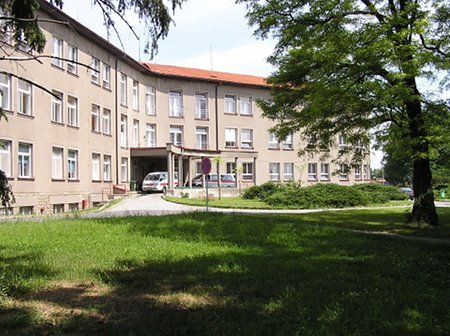 